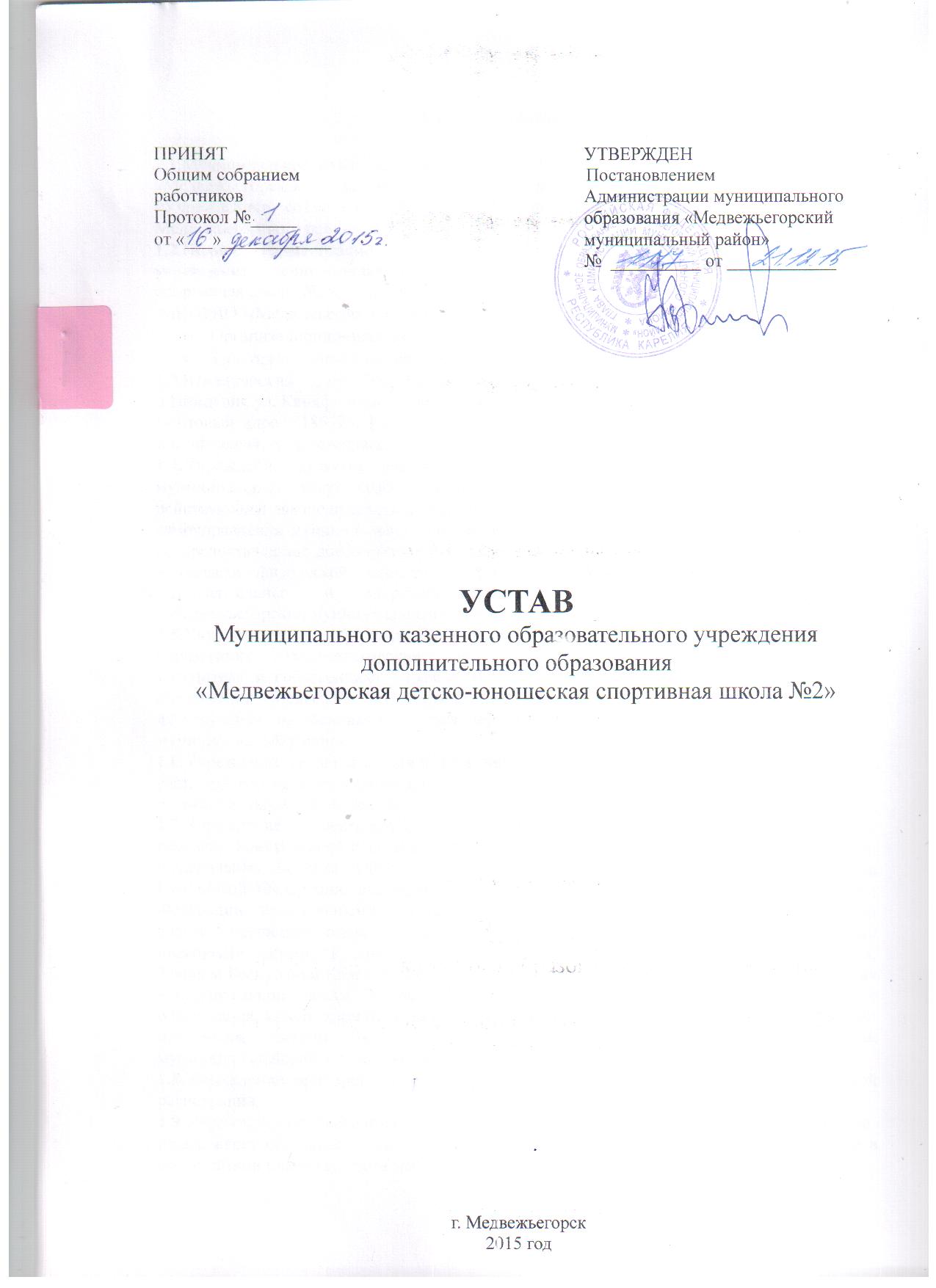 1.Общие положения1.1.Муниципальное казенное образовательное учреждение дополнительного образования  «Медвежьегорская детско-юношеская спортивная школа №2», в дальнейшем именуемое «Учреждение», создано на основании  Постановления Главы местного самоуправления Медвежьегорского района от 17 ноября 1998 года  № 972.1.2.Полное наименование Учреждения: Муниципальное казенное образовательное учреждение дополнительного образования «Медвежьегорская детско-юношеская спортивная школа №2», сокращенное наименование: МКОУДО  «Медвежьегорская ДЮСШ №2».Организационно-правовая форма: муниципальное казенное учреждение. Тип: организация дополнительного образования. 1.3.Юридический адрес Учреждения: Республика Карелия, Медвежьегорский район, п.Пиндуши, ул. Канифольная, спорткомплекс.Почтовый адрес: 186323, Республика Карелия, Медвежьегорский район, п.Пиндуши, ул. Канифольная, спорткомплекс.1.4.Учреждение является некоммерческой организацией, созданной  для оказания муниципальных услуг (работ) в целях обеспечения реализации предусмотренных действующим законодательством Российской Федерации, полномочий органов  местного самоуправления муниципального образования «Медвежьегорский муниципальный район» по предоставлению дополнительного образования, оказания  муниципальных услуг (работ) в области физической культуры и спорта, организации проведения физкультурно-оздоровительных и спортивных мероприятий муниципального образования «Медвежьегорский муниципальный район».1.5.Учредителем и собственником имущества Учреждения является  Муниципальное образование «Медвежьегорский муниципальный район». Функции и полномочия учредителя и собственника Учреждения осуществляет Администрация муниципального образования «Медвежьегорский муниципальный район», далее именуемая «Учредитель», действующая на основании Устава муниципального образования «Медвежьегорский муниципальный район».1.6.Учреждение является юридическим лицом, имеет самостоятельный баланс и лицевой счет, круглую печать со своим полным и сокращенным наименованием на русском языке, штамп, бланки и другие реквизиты.1.7.Учреждение осуществляет свою деятельность в соответствии с Конвенцией о правах ребенка,  Конституцией Российской Федерации, законодательством Российской Федерации, Федеральным Законом «Об образовании в Российской Федерации», указами Президента Российской Федерации, постановлениями и распоряжениями Правительства Российской Федерации, нормативными правовыми актами  федеральных органов исполнительной власти, осуществляющих управление в сфере образования, иными нормативными правовыми актами Российской Федерации, законодательством Республики Карелия, Законом Республики Карелия «Об образовании»,  нормативными правовыми актами органа исполнительной власти Республики Карелия, осуществляющего управление в сфере образования, иными нормативными правовыми актами Республики Карелия, нормативными правовыми актами органов муниципального образования «Медвежьегорский муниципальный район», настоящим Уставом.1.8.Учреждение приобретает права юридического лица с момента его государственной регистрации.1.9.Учреждение от своего имени приобретает имущественные и личные не имущественные права, несет обязанности, выступает истцом и ответчиком в суде и арбитражном суде в соответствии с действующим законодательством Российской Федерации. 1.10. Учреждение имеет собственный баланс и (или) смету, отвечает по своим обязательствам  находящимся в его распоряжении денежными средствами. При недостаточности указанных денежных средств субсидиарную ответственность по обязательствам такого учреждения несет собственник его имущества.1.11.Право на ведение образовательной деятельности и льготы, установленные действующим законодательством Российской Федерации, возникают у Учреждения с момента выдачи ему лицензии.1.12.В Учреждении не допускаются создание и деятельность организационных структур политических партий, общественно-политических и религиозных движений и организаций (объединений).1.13.Учреждение создается на неограниченный срок.1.14. Учреждение в соответствии с законодательством Российской Федерации в пределах своей компетенции осуществляет мероприятия по мобилизационной подготовке, гражданской обороне, предупреждению и ликвидации чрезвычайных ситуаций.1.15. Устав, а также изменения к нему, подлежат регистрации в соответствии с действующим законодательством Российской Федерации.2.Предмет, цели и виды деятельности 2.1.Целью деятельности Учреждения является  предоставление дополнительного образования в  области физической культуры и спорта в интересах личности, общества, государства, формирование и развитие творческих способностей детей, удовлетворение их индивидуальных потребностей в интеллектуальном, нравственном и физическом совершенствовании, формирование культуры здорового и безопасного образа жизни,  укрепление здоровья, а также  организация их свободного времени. Учреждение обеспечивает адаптацию детей  к жизни в обществе, профессиональную ориентацию, а также выявление и поддержку детей, проявивших выдающиеся способности. 2.2. Основными задачами Учреждения являются: Создание условий для физического воспитания и развития детей;Формирование знаний, умений, навыков в области физической культуры и спорта, в том числе в избранном виде спорта;Привлечение  детей  к систематическим занятиям физической культурой и спортом;Подготовку к освоению этапов подготовки;Формирование навыков адаптации к жизни в обществе, профессиональной ориентации;Подготовку одаренных детей к поступлению в образовательные организации, реализующие профессиональные образовательные программы в области физической культуры и спорта;Организацию досуга и формирование потребности в поддержании здорового образа жизни;Формирование и развитие творческих и спортивных способностей детей, удовлетворение их индивидуальных потребностей в физическом, интеллектуальном и нравственном совершенствовании;Выявление и поддержка детей, проявивших выдающиеся способности в спорте;Воспитание гражданственности и патриотизма, трудолюбия, уважения к правам и свободам человека, формирование морально-этических и волевых качеств личности обучающихся;Достижение оптимального уровня физических результатов обучающихся;Профилактика вредных привычек и правонарушений среди несовершеннолетних через организацию содержательного досуга детей;Развитие творческого мышления;Осуществление многолетней спортивной подготовки обучающихся по видам спорта, которые реализует Учреждении по соответствующим рабочим программам.2.3.Предметом деятельности Учреждения является:предоставление дополнительного образования детям и взрослым в области физической культуры и спорта.2.4.Основными видами деятельности Учреждения является реализация дополнительных общеобразовательных программ в области физической культуры и спорта: дополнительная общеобразовательная общеразвивающая программа в области физической культуры и спорта, которая направлена на физическое воспитание личности, выявление одаренных детей, получение ими начальных знаний о физической культуре и спорте; дополнительная общеобразовательная предпрофессиональная программа в области физической культуры и спорта, которая направлена на отбор одаренных детей, создание условий для их физического воспитания и физического развития, получение ими  знаний, умений, навыков в области физической культуры и спорта (в том числе избранного вида спорта) и подготовку к освоению этапов спортивной подготовки.2.5.Для достижения целей, указанных в настоящем Уставе, Учреждение может осуществлять следующие виды деятельности, приносящие доход:Оказание  дополнительных образовательных и физкультурно-оздоровительных услуг   по договору с физическими и юридическими  лицами;Копировально- множительные работы;Организация и проведение спортивных соревнований и оздоровительных лагерей в помещениях, закрепленных за Учреждением;Услуги по перевозке транспортом, закрепленным за Учреждением, участников спортивных соревнований, спортивных и физкультурно-массовых мероприятий, не являющихся работниками или обучающимися Учреждения  по согласованию с Учредителем;Организация и проведение профильных выездных курсов, консультаций, семинаров;Сдача в аренду помещений школы по согласованию с Учредителем;Сдача в аренду и прокат спортивного инвентаря;Организация и проведение  оздоровительных мероприятий: спортивные              развивающие игры;Организация занятий групп укрепления здоровья.2.6.Учреждение вправе:  Получать добровольные пожертвования физических и юридических лиц;Получать целевые финансирования в виде получения грантов;2.6.1.Учреждение может привлекать денежные средства из внебюджетных источников (за исключением  целевого  финансирования)  для следующих целей: Осуществление тренировочного  процесса;Приобретение спортивно-технологического оборудования, инвентаря и спортивной экипировки;Приобретения предметов хозяйственного пользования;Проведения ремонтных работ, оформление интерьеров, наглядной агитации в зданиях и сооружениях, принадлежащих учреждению на праве оперативного управления или собственности;Командирования обучающихся, тренерско-преподавательского состава, иных субъектов на соревнования, тренировочные сборы и иные мероприятия в рамках тренировочного процесса;Различные виды надбавок и доплат лицам, осуществляющим тренировочный процесс;На иные цели и нужды в рамках ведения уставной деятельности.2.7.Дополнительные образовательные услуги, приносящие доход, не могут быть оказаны взамен и (или) в рамках основной образовательной деятельности Учреждения, финансируемой за счет средств бюджета муниципального образования «Медвежьегорский муниципальный район».2.8.Учреждение не вправе осуществлять долевое участие в деятельности других учреждений   (в том числе образовательных) организаций, приобретать акции, облигации, иные ценные бумаги и получать доходы (дивиденды, проценты) по ним.2.9.Право Учреждения осуществлять деятельность, на которую в соответствии с  действующим  законодательством требуется специальное разрешение - лицензия,  возникает у  Учреждения с момента ее получения или в указанный в ней срок.3. Организация образовательной деятельности        3.1.Учреждение самостоятельно осуществляет образовательный процесс в соответствии с     действующим законодательством Российской Федерации, в том числе настоящим Уставом, локальными нормативными актами Учреждения, выданной Учреждению лицензией.3.2.Дополнительная общеобразовательная общеразвивающая программа в области физической культуры и спорта разрабатывается и реализуется Учреждением самостоятельно, с учетом особенностей учреждения и осуществления образовательной, тренировочной и методической деятельности в области физической культуры и спорта, по видам спорта, реализуемых Учреждением. 3.3.Дополнительная общеобразовательная предпрофессиональная программа в области физической культуры и спорта разрабатывается Учреждением самостоятельно в соответствии с федеральными государственными требованиями, утверждается и реализуется Учреждением самостоятельно.        3.4.Обучение в Учреждении ведется на русском языке в очной форме, на общедоступной и           бесплатной основе.        3.5.Дополнительная общеобразовательная общеразвивающая программа реализуется в            Учреждении, как для детей, так и  для взрослых. Дополнительная предпрофессиональная           программа  в сфере  физической культуры и спорта реализуются для детей.3.6.Правила по приему, зачислению, отчислению в Учреждение, устанавливается локальным актом Учреждения в соответствии с законодательством    Российской Федерации.3.7.В Учреждение по переводу могут быть приняты обучающиеся из других    образовательных  учреждений, реализующих дополнительные общеобразовательные      программы в области физической культуры и спорта.3.8.Учреждение вправе осуществлять прием поступающих сверх установленного  муниципального  задания на оказание муниципальных услуг на обучение на платной  основе.	3.9.При приеме обучающихся в Учреждение администрация Учреждения обязана ознакомить принимаемого и (или) его родителей (законных представителей) с настоящим  Уставом. Так же ознакомить с лицензией на право ведения образовательной деятельности, с реализуемыми Учреждением дополнительными общеобразовательными   программами в  области физической культуры и спорта и иными документами, регламентирующими  организацию  образовательной деятельности в Учреждении.       3.10.Количество обучающихся в Учреждении устанавливается Учредителем, с учетом объемов  финансирования из бюджета муниципального образования «Медвежьегорский муниципальный    район» (муниципального  задания).3.11. Освоение дополнительной  общеобразовательной программы в области физической культуры и спорта, в том числе отдельной части или всего объема учебного курса, сопровождается промежуточной аттестацией обучающихся, проводимой в формах, определенных учебным планом,  и в порядке, установленном Учреждением.    3.12.Обучающиеся,успешно прошедшие обучение по дополнительной  общеобразовательной программе в области физической культуры и спорта, закончившие полный курс обучения, считаются  выпускниками Учреждения. 3.13.Выпускникам,  освоившим дополнительную общеобразовательную программу в области физической культуры и спорта, выдаются документы об обучении  по образцу и в порядке, которые установлены Учреждением самостоятельно.3.14. Обучающимся, не прошедшим итоговой аттестации или получившим на итоговой аттестации неудовлетворительные результаты, а также лицам, освоившим часть   дополнительной общеобразовательной программы и (или) отчисленным из учреждения, осуществляющего образовательную деятельность, выдается справка об обучении или о  периоде обучения по образцу, самостоятельно устанавливаемому Учреждением, осуществляющим образовательную деятельность.3.15.Перевод лиц досрочно, на следующий этап подготовки (в другую группу подготовки)  осуществляется приказом Руководителя учреждения, с учетом решения Педагогического  совета Учреждения на основании выполненного объема учебной программы, установленных контрольно-переводных нормативов, а также при отсутствии медицинских противопоказаний.3.16.Обучающиеся Учреждения при  ежегодном подтверждении  первого спортивного разряда могут продолжить занятия в учебно-тренировочных группах 5-года обучения до 21 года включительно.3.17.Учебный год в Учреждении начинается 1 сентября. Количество учебных недель определено общеобразовательной программой.3.18.Расписание учебно-тренировочных занятий  предоставляется каждым тренером на начало учебного года для утверждения Руководителем Учреждения.3.19.Учреждение может осуществлять набор детей дошкольного возраста (5 лет) на спортивно-оздоровительный этап при соблюдении следующих условий:наличие решения учредителя о возможности начала тренировочного процесса с      детьми раннего возраста в данном виде спорта;соблюдение обеспечения организационно-методических и медицинских требований в соответствии с возрастными особенностями юных спортсменов;наличие оформленного в письменной форме согласия одного из родителей (законного представителя) ребенка;наличие утвержденной программы по виду спорта, в которой изложена методика спортивной подготовки детей раннего возраста;сохранение в учреждении набора детей в группы на этап начальной подготовки в возрастном диапазоне, рекомендованном программой спортивной подготовки по виду спорта;наличие у тренера, тренера-преподавателя, привлеченного к работе с детьми раннего возраста, соответствующей квалификационной категории или специальных курсов повышения квалификации, обеспечивающего возможность работы с детьми, указанного возраста.3.20.Дисциплина в Учреждении поддерживается на основе уважения личности обучающегося. Применение методов физического и (или) психического насилия по отношению к  обучающимся не допускается.3.21.При проведении учебно-тренировочных занятий в каникулярное время допускается присутствие 50% контингента обучающихся.3.22.На базе Учреждения могут быть организованы спортивно-оздоровительные лагеря  для обеспечения непрерывного образовательного процесса, оздоровления  и активного отдыха обучающихся.3.23.Учреждение на договорной основе имеет право открывать в образовательных учреждениях специализированные классы по видам спорта с продленным днем обучения и углубленным учебно-тренировочным процессом.3.24.Порядок работы специализированных классов, расходы по их содержанию согласовываются заинтересованными сторонами. 3.27. Медицинское обслуживание обеспечивает медицинский персонал на основании заключенного между Учреждением  и медицинским учреждением соответствующего договора.3.28.К компетенции Учреждения относится: Разработка и принятие правил внутреннего распорядка обучающихся, годовых календарных план-графиков, правил внутреннего трудового распорядка, иных локальных нормативных актов;Материально-техническое обеспечение образовательной деятельности;Предоставление учредителю и общественности ежегодного отчета о поступлении и расходовании финансовых и материальных средств, а также отчета о результатах самообследования;Установление штатного расписания;Прием на работу работников, заключение с ними и расторжение трудовых договоров, распределение должностных обязанностей, создание условий и организация дополнительного профессионального образования работников;Разработка и утверждение дополнительных образовательных программ;Разработка и утверждение по согласованию с учредителем программы развития образовательной организации;Прием обучающихся в Учреждение; самостоятельное формирование контингента обучающихся;Определение учебных пособий при реализации указанных дополнительных образовательных программ;Осуществление текущего контроля успеваемости и промежуточной аттестации обучающихся, установление их форм, периодичности и порядка проведения;Поощрение  обучающихся в соответствии с установленными образовательной организацией видами и условиями поощрения за успехи в учебной, спортивной, общественной деятельности;Индивидуальный учет результатов освоения обучающимися дополнительных общеобразовательных программ и поощрений обучающихся, а также хранение в архивах информации об этих результатах и поощрениях на бумажных и (или) электронных носителях;Использование и совершенствование методов обучения и воспитания, образовательных технологий, электронного обучения;Проведение самообследования, обеспечение функционирования внутренней системы оценки качества образования;Создание необходимых условий для охраны и укрепления здоровья;Создание условий для занятия обучающимися физической культурой и спортом;Приобретение или изготовление бланков документов об обучении;Содействие деятельности общественных объединений обучающихся, родителей (законных представителей) несовершеннолетних обучающихся, осуществляемой в образовательной организации и не запрещенной законодательством Российской Федерации;Обеспечение создания и ведения официального сайта образовательной организации в сети "Интернет".3.29.Учреждение обязано: Обеспечивать реализацию в полном объеме образовательных программ, соответствие качества подготовки обучающихся установленным требованиям, соответствие применяемых форм, средств, методов обучения и воспитания возрастным, психофизическим особенностям, склонностям, способностям, интересам и потребностям обучающихся;Создавать безопасные условия обучения, воспитания обучающихся, присмотра и ухода за обучающимися, их содержания в соответствии с установленными нормами, обеспечивающими жизнь и здоровье обучающихся, работников образовательной организации;Соблюдать права и свободы обучающихся, родителей (законных представителей) несовершеннолетних обучающихся, работников образовательной организации;Обеспечивать участие обучающимися в спортивных соревнованиях и мероприятиях;Эффективно использовать закрепленное за Учреждением имущество;Обеспечивать сохранность и использование имущества строго по целевому назначению;Не допускать ухудшения технического состояния имущества (за исключением износа имущества в процессе эксплуатации);Осуществлять капитальный и текущий ремонт закрепленного за учреждением имущества за счет выделенных на эти цели Учредителем средств;Осуществлять свою деятельность в соответствии с действующим законодательством Российской  Федерации, нормативными правовыми актами органов местного самоуправления муниципального образования «Медвежьегорский муниципальный район», в том числе требованиями настоящего Устава;Осуществлять мероприятия по гражданской обороне, чрезвычайным ситуациям в соответствии   с действующим законодательством Российской Федерации, в том числе нормативны   правовыми актами органов местного самоуправления муниципального образования «Медвежьегорский муниципальный район»;Обеспечивать своим работникам безопасные условия труда и меры социальной поддержки, в порядке, установленном действующим законодательством Российской Федерации, в том числе муниципальными правовыми актами органов местного самоуправления муниципального образования «Медвежьегорский муниципальный район»;3.30.Учреждение несет ответственность: Нарушение договорных, расчетных, налоговых обязательств, а также других правил хозяйствования, установленных действующим законодательством Российской Федерации;Несоблюдение норм, регулирующих получение, обработку и защиту персональных данных, установленных Федеральным законом от 27.07.2006 № 152-ФЗ «О персональных данных»; Невыполнение функций, отнесенных к компетенции Учреждения;Невыполнение утвержденных в установленном порядке планов работы Учреждения;Нарушение безопасных условий труда работников Учреждения;Низкие результаты деятельности; не в полном объеме, некачественную реализацию требований образовательной программы физкультурно-спортивной направленности, реализуемую Учреждением;Несоответствие применяемых форм, методов и средств организации образовательного процесса возрастным, психофизиологическим особенностям, склонностям, способностям, интересам и потребностям детей;Не обеспечение сохранности жизни и здоровья детей и работников Учреждения во время образовательного процесса;Нарушение прав и свобод обучающихся и работников Учреждения;Иные действия, ответственность за совершение которых предусмотрена действующим законодательством Российской Федерации;За невыполнение или ненадлежащее выполнение функций, отнесенных к ее компетенции, за реализацию не в полном объеме программ в соответствии с учебным планом; Качество образования своих выпускников; Жизнь и здоровье обучающихся, работников Учреждения; За нарушение или незаконное ограничение права на образование и предусмотренных законодательством об образовании прав и свобод обучающихся, родителей (законных представителей) несовершеннолетних обучающихся; Нарушение требований к организации и осуществлению образовательной деятельности образовательная организация и ее должностные лица несут административную ответственность в соответствии с Кодексом Российской Федерации об административных правонарушениях;Обеспечение открытости и доступности информации.4. Имущество, финансовое обеспечение, отчетность и контроль4.1.Финансовое обеспечение Учреждения осуществляется Учредителем в соответствии с действующим законодательством на основании утвержденных смет на содержание учреждения. Финансовое  обеспечение  Учреждения осуществляется на основе федеральных нормативов и нормативов Республики Карелия.4.2.В целях обеспечения образовательной деятельности учреждения, Учредитель закрепляет за Учреждением  объекты права собственности (землю, здания, сооружения, оборудование, иное необходимое имущество).4.2.1.Земельные участки закрепляется за Учреждением в постоянное (бессрочное) пользование.4.2.2.Объекты собственности, закрепленные за Учреждением, являются муниципальной собственностью муниципального образования «Медвежьегорский муниципальный район» и находятся в оперативном управлении учреждения.4.3.Право оперативного управления на муниципальное имущество, в отношении которого Учредителем принято решение о закреплении за Учреждением, возникает у нее с момента передачи имущества, если иное не установлено действующим законодательством или правовыми актами органов местного самоуправления муниципального образования «Медвежьегорский муниципальный район».4.4.В отношении имущества, передаваемого Учреждению  в аренду или безвозмездное временное пользование, право оперативного управления не возникает.4.5.Плоды, продукция и доходы от использования имущества, находящиеся в оперативном управлении учреждения, а также имущество, приобретенное им в соответствии с действующим законодательством, являются муниципальной собственностью муниципального образования «Медвежьегорский муниципальный район».4.6.Учреждение в отношении закрепленного за ней имущества осуществляет права владения, пользования и распоряжения им в пределах, установленных действующим законодательством, в соответствии с целями своей деятельности, назначением имущества и требованиями настоящего Устава.4.7.Муниципальное имущество, закрепленное за Учреждением, может отчуждаться собственником в порядке и на условиях, которые установлены законодательством Российской Федерации, Республики Карелия или правовыми актами органов местного самоуправления муниципального образования «Медвежьегорский муниципальный район».4.8.Изъятие или отчуждение муниципального имущества, закрепленного за Учреждением, допускаются на основании правового акта органа местного самоуправления муниципального образования «Медвежьегорский муниципальный район».4.9.Источниками формирования имущества и финансовых ресурсов учреждения являются:имущество, закрепленное за Учреждением на праве оперативного управления;бюджетные средства;иные источники в соответствии с действующим законодательством.4.10.Учреждение  вправе осуществлять приносящую доход деятельность.4.11. Учредитель вправе приостановить приносящую доход деятельность учреждения, если она идет в ущерб образовательной деятельности, до решения суда по этому вопросу. Доходы, полученные от приносящей доход деятельности,  поступают в бюджет муниципального образования «Медвежьегорский муниципальный район».4.12.Учреждение обязано:Эффективно использовать закрепленное за ней имущество;Обеспечивать сохранность и использование имущества строго по целевому назначению;Не допускать ухудшения технического состояния имущества (за исключением износа имущества в процессе эксплуатации);Осуществлять капитальный и текущий ремонт закрепленного за учреждением имущества за счет выделенных на эти цели Учредителем средств.4.13.Учреждение не имеет права предоставлять и получать субсидии, кредиты (займы), в том числе бюджетные кредиты, приобретать ценные бумаги.4.14.Учреждение самостоятельно осуществляет бухгалтерский учет на основании нормативных актов по бухгалтерскому, бюджетному и налоговому учету.4.15.Учреждение обязано предоставлять Учредителю (уполномоченному им органу) отчеты по результатам финансово-хозяйственной деятельности и об использовании имущества Учреждения.4.16.Учреждению    открываются   лицевые   счета   в   порядке,     установленном     действующим законодательством Российской Федерации.4.17.Учреждение обязано представлять Учредителю отчёт о результатах деятельности Учреждения и об использовании закрепленного за ним имущества в порядке, установленном Учредителем. 4.18.Учреждение не в праве осуществлять долевое участие в деятельности других учреждений (в том числе общеобразовательных),организаций, приобретать акции, облигации, иные ценные бумаги и получать доходы (дивиденды, проценты) по ним.4.19.Учреждение, вправе выдавать документы, успешно прошедшим итоговую аттестацию, об обучении и (или) о квалификации, образцы которых самостоятельно устанавливаются организациями, осуществляющими образовательную деятельность.5. Финансово-хозяйственная деятельность и управление Учреждением5.1.Учреждение самостоятельно осуществляет финансово-хозяйственную деятельность в соответствии с предметами и целями деятельности, установленными для Учреждения и в пределах, установленных настоящим Уставом, решает вопросы, связанные с подбором и расстановкой кадров и иной деятельности в пределах, установленных законодательством Российской Федерации.5.2.Учреждение строит свои отношения с другими юридическими лицами и гражданами во всех сферах деятельности на основе договоров, соглашений, контрактов. В своей деятельности Учреждение учитывает интересы получателей муниципальных услуг, обеспечивает качество работ, услуг.5.3.Учреждение в процессе хозяйственно-финансовой деятельности применяет на все виды выполняемых работ, услуг, цены и тарифы, установленные в соответствии с действующим законодательством Российской Федерации, Республики Карелия и нормативными правовыми актами органов местного самоуправления муниципального образования «Медвежьегорский муниципальный район».5.4.Организацию и контроль за деятельностью Учреждения осуществляет Учредитель.5.4.1. К полномочиям Учредителя относится:Организация предоставления общедоступного и бесплатного дополнительного образования;Формирование бюджета муниципального образования «Медвежьегорский муниципальный район» в части расходов на содержание Учреждение;Осуществление финансового обеспечения деятельности Учреждения, за исключением полномочий по финансовому обеспечению образовательного процесса, отнесенных к полномочиям органов государственной власти Республики Карелия;Регулирование в пределах своей компетенции отношений с учреждением по вопросам собственности;Назначение на должность и освобождение от должности Руководителя Учреждения;Утверждение Устава Учреждения, внесение изменений и дополнений в Устав; Реорганизация и ликвидация Учреждения.5.5.Управление Учреждением осуществляется в соответствии с действующим законодательством Российской Федерации, на основе сочетания принципов единоначалия и коллегиальности.5.6.Учреждение возглавляет Руководитель (директор). Руководитель является единоличным исполнительным органом, прошедший соответствующую аттестацию, назначаемый на эту должность Главой администрации муниципального образования «Медвежьегорский муниципальный район». Права и обязанности Руководителя, а также основания для расторжения трудовых отношений с ним регламентируются трудовым договором, заключаемым с Главой администрации муниципального образования «Медвежьегорский муниципальный район». Срок, на который назначается руководитель, также определяется трудовым договором.5.7.Руководитель действует от имени Учреждения без доверенности, добросовестно и разумно представляет его интересы в органах государственной власти и местного самоуправления, а также перед другими юридическими и физическими лицами.5.8.Руководитель  подотчетен  Учредителю и его структурным подразделениям, на которые возложен контроль над деятельностью Учреждения, и несет ответственность за последствия своих действий в соответствии с действующим законодательством Российской Федерации, в том числе настоящим Уставом и заключенным с ним трудовым договором.5.9. Директор Учреждения имеет право:Действовать от имени Учреждения без доверенности;Представлять интересы Учреждения в государственных и муниципальных органах, перед юридическими и физическими лицами, а также в судах;Осуществляет текущее руководство деятельностью Учреждения;Планирует, организует и контролирует образовательную, спортивную, учебно-методическую, творческую и хозяйственную деятельность Учреждения;Действует от имени Учреждения, представляет его во всех учреждениях и организациях;Обеспечивает сохранность имущества и других материальных ценностей, находящихся в оперативном управлении Учреждения;Заключает договоры (в том числе трудовые договоры), выдает доверенности;В пределах своей компетенции издает приказы, распоряжения, утверждает локальные акты, в том числе правила внутреннего распорядка Учреждения;Осуществляет подбор, прием на работу и расстановку кадров, несет ответственность за уровень их квалификации;Утверждает структуру управления деятельностью Учреждения и штатное расписание, распределяет должностные обязанности, поощряет работников и налагает на них взыскания;Распоряжается имуществом Учреждения в пределах и порядке, определяемых законодательством Российской Федерации;Открывает лицевые счета для учета операций с финансовыми средствами;Осуществлять иные полномочия, предусмотренные действующим законодательством Российской Федерации, Республики Карелия, правовыми актами органов местного самоуправления муниципального образования «Медвежьегорский муниципальный район».5.10.Руководитель несет дисциплинарную и иную ответственность за:Не достижение запланированных ему и Учреждению целей;Не обеспечение соблюдения норм, регулирующих получение, обработку и защиту персональных данных, установленных Федеральным законом от 27.07.2006 № 152-ФЗ «О персональных данных»;Нарушение иных требований и положений, установленных трудовым договором, заключенным с  Главой муниципального образования «Медвежьегорский муниципальный район».5.11.Компетенция заместителей Руководителя Учреждения устанавливается Руководителем самостоятельно.5.12.Заместители Руководителя назначаются на должность руководителем Учреждения на срок, установленный трудовым договором, и  действуют от имени Учреждения, представляют его интересы в органах государственной власти и местного самоуправления, перед другими юридическими и физическими лицами, совершают сделки и иные юридические действия в пределах полномочий, предусмотренных в доверенностях, выдаваемых Руководителем Учреждения.5.13.Порядок комплектования работников Учреждения:5.13.1.Педагогические и иные работники принимаются в Учреждение на работу в соответствии с действующим трудовым законодательством Российской Федерации. Трудовые отношения работника и Учреждения регулируются трудовым договором, условия которого не могут противоречить действующему законодательству Российской Федерации.5.13.2.На педагогическую работу в Учреждение принимаются лица, имеющие необходимую профессионально-педагогическую квалификацию, соответствующую требованиям квалификационной характеристики по должности и полученной специальности и подтвержденную документом об образовании государственного образца.5.13.3.Категории лиц, которые не допускаются к педагогической деятельности в Учреждении, определяются действующим законодательством Российской Федерации.5.14. Порядок и условия оплаты труда работников Учреждения:5.14.1.Порядок и условия оплаты труда работников Учреждения определяется в соответствии с действующим законодательством Российской Федерации, муниципальными правовыми актами, решением аттестационной комиссии. Оплата труда работников с учетом надбавок, доплат производится в пределах установленного Учредителем фонда оплаты труда Учреждения.5.15.Коллективные трудовые споры (конфликты) между администрацией Учреждения и трудовым коллективом рассматриваются в соответствии с действующим законодательством Российской Федерации о порядке разрешения коллективных трудовых споров (конфликтов).5.16.Коллегиальными органами управления в Учреждении являются: Общее собрание  работников, Педагогический совет, Тренерско-методический совет, Совет обучающихся. В целях учета мнения  родителей (законных представителей) несовершеннолетних обучающихся  в Учреждении и при принятии Учреждением локальных нормативных актов, затрагивающих  права и законные интересы обучающихся, родителей (законных представителей) в Учреждении может быть создан: Совет родителей. Структура, порядок формирования, срок полномочий и компетенция Совета родителей, порядок принятия ими решений регламентируется локальным актом Учреждения  в соответствии с законодательством Российской Федерации.5.17. Общее собрание работников является одним из коллегиальных органов управления образовательной  организацией. Общее собрание создается в целях расширения коллегиальных,  демократических форм управления, реализации прав работников  в организации на участие в управлении, а также развития и совершенствования образовательной деятельности организации.5.17.1.В состав Общего собрания работников входят все работники Учреждения, для которых Учреждение является основным местом работы. На каждом заседании Общего собрания избирается председатель и секретарь собрания для ведения протокола собрания.5.17.2.Общее собрание работников собирается директором Учреждения не реже двух раз в течение  учебного года. Общее собрание работников считается собранным, если на его заседании присутствует 50% и более от числа  работников образовательной организации.5.17.3.Общее собрание работников собирается директором Учреждения не реже двух раз в течение  учебного года. Внеочередной созыв Общего собрания работников может произойти по требованию директора Учреждения или по заявлению 1/3 членов Общего собрания поданному в письменном виде. Общее собрание считается правомочным, если на нем присутствует не менее двух третей списочного состава работников Учреждения.5.17.4.Общее собрание работников  ведет председатель, избираемый из числа участников. На общем собрании избирается также секретарь, который ведет всю документацию и сдает ее в архив в установленном порядке. 5.17.5.Решения принимаются открытым голосованием. Решение Общего собрания работников считается принятым, если за него проголосовало не менее половины, присутствующих на собрании. При равном количестве голосов решающим является голос председателя.5.17.6.Решения Общего собрания работников, принятые в пределах его полномочий и в соответствии с законодательством, после утверждения его директором Учреждения являются обязательными для исполнения всеми участниками образовательного процесса. Все решения Общего собрания работников своевременно доводятся до сведения всех участников образовательного процесса.5.18.Общее собрание имеет право обсуждать и принимать:В случае возникновения необходимости внесения изменений и дополнений в Устав учреждения, организует работу по их разработке и принятию;Коллективный договор;Правила внутреннего трудового распорядка;Положение об организации работы по охране труда и обеспечению безопасности образовательного процесса;Положение о системе оплаты труда и стимулировании работников;Иные локальные акты Учреждения, содержащие нормы трудового права;Заслушивать отчёт директора Учреждения о выполнении Коллективного договора;Выдвигать коллективные требования работников Учреждения;Избирать полномочных представителей для проведения консультаций с администрацией Учреждения по вопросам принятия локальных нормативных актов, содержащих нормы трудового права, и для участия в разрешении коллективного трудового спора; Иные вопросы, отнесенные к его компетенции действующим трудовым законодательством и иными нормативными правовыми актами, содержащими нормы трудового права, настоящим Уставом.Разрешение конфликтных ситуаций между работниками и администрацией Учреждения.5.19.Заседания Общего собрания работников протоколируются. Протоколы подписываются председателем и секретарем. Срок действия полномочий Общего собрания один год.5.20.Документация Общего собрания  постоянно хранится в делах Учреждения и передается по акту.5.21.Формой самоуправления педагогического коллектива Учреждения является постоянно действующий Педагогический совет, который создается в целях развития и совершенствования образовательного процесса, содействия повышению профессионального мастерства, обобщения творческого опыта педагогических работников в Учреждении. В состав Педагогического совета входят все штатные педагогические работники Учреждения.5.21.1.Председателем Педагогического совета является Руководитель Учреждения, к компетенции которого относится организация деятельности Педагогического совета Учреждения, определение повестки заседания Педагогического совета, контроль  исполнения решений Педагогического совета.5.21.2.Педагогический совет созывается по мере необходимости, но не реже двух раз в год. На заседаниях Педагогического совета с правом совещательного голоса могут присутствовать представители родителей (законные представителей) обучающихся и обучающиеся Учреждения.5.21.3.Полномочия Педагогического совета:Рассматривает и вносит предложения Руководителю по совершенствованию организации образовательного процесса в Учреждении;Рассматривает  и утверждает дополнительную  общеобразовательную программу;Обсуждает авторские программы;Обсуждает и согласовывает правила внутреннего распорядка для обучающихся;Осуществляет текущий контроль успеваемости и промежуточной аттестации обучающихся;Принимает решение о выдаче соответствующих документов об обучении, о награждении обучающихся;Принимает решение о мерах педагогического и дисциплинарного воздействия к обучающимся;Вносит предложение о распределении стимулирующей части фонда оплаты труда;Принимает  решения о переводе обучающихся на следующий год, этап обучения, а также об оставлении обучающихся на повторное обучение;Принимает решения об отчислении обучающихся из Учреждения в связи с завершением освоения дополнительной общеобразовательной программы, реализуемой Учреждением; Рассматривает вопросы повышения квалификации и переподготовки педагогических работников;Обсуждает, принимает и вносит на утверждение Руководителю учебный план, рабочие программы, календарный учебный график;Принимает предложения по  отчислению обучающихся и вносит на рассмотрение Руководителю Учреждения;Рассматривает и выдвигает кандидатуры педагогических работников на присвоение  наград и почетных званий;Заслушивает и обсуждает отчеты педагогических работников, доклады представителей организаций, с которыми сотрудничает Учреждение, по вопросам организации и осуществления Учреждением образовательного процесса;Обсуждает характеристики педагогических работников Учреждения.5.21.4.Делопроизводство ведёт секретарь, избираемый на первом заседании педагогического совета  простым большинством голосов.5.21.5.Решение педагогического совета является правомочным, если в заседании приняло участие не менее двух третей педагогических работников Учреждения и за решение проголосовало более половины присутствующих. 5.21.6.Решения принимаются открытым голосованием большинством голосов. При равном количестве голосов решающим является голос председателя Педагогического совета. Решения  педагогического совета реализуются приказом директора Учреждения. За выполнение конкретного решения Педагогического совета несет ответственность  лицо (педагогический работник) Учреждения, указанное в решении.5.21.7.Заседания Педагогических советов протоколируются. Протоколы подписываются председателем и секретарем, протоколы постоянно хранятся в делах Учреждения и передаются по акту. Срок действия полномочий Педагогического совета бессрочно.5.22.В целях организации и координации методической и спортивной  работы в Учреждении, направленной на совершенствование образовательного процесса, руководство спортивной деятельностью, в Учреждении создается и постоянно действует Тренерско-методический совет.5.23.Постоянно действующий Тренерско-методический является формой самоуправления Учреждения, деятельность которого направлена на реализацию образовательного процесса в Учреждении по соответствующим видам спорта. 5.23.1.В Тренерско-методический совет входят: методист, старшие тренеры-преподаватели, тренеры-преподаватели. Избирается Тренерско-методический совет сроком на три года. 5.23.2.Руководит работой Тренерско-методического совета по соответствующему виду спорта заместитель директора по учебно-воспитательной работе  или методист. Тренерско-методический совет  проводит свои заседания по разработанному  плану работы, но не реже одного раза в два месяца.5.23.3.Организацию и выполнение решений Тренерско-методического совета осуществляет председатель и ответственные лица, указанные в решении. Заседание Тренерско-методического совета считается правомочным, если на нем присутствует не менее 50 % его членов. Решения Тренерско-методического совета  принимаются простым большинством голосов его членов, при равенстве голосов, голос председательствующего является решающим. Решения Тренерско-методического совета предоставляются администрации Учреждения  для дальнейшего рассмотрения и принятия соответствующего решения.5.23.4.Ход заседания Тренерско-методического совета оформляется протоколом. В книге протоколов фиксируется ход обсуждения вопросов, выносимых на тренерский совет, предложения и замечания членов тренерского совета. Протоколы подписываются председателем и секретарем совета.5.23.5.Протоколы Тренерско-методических советов постоянно хранятся в делах Учреждения и передаются по акту.5.24.Полномочия Тренерско-методического  совета: Координация деятельности педагогических работников на выполнение поставленных задач перед Учреждением;Мобилизация педагогических работников на совершенствование учебно-воспитательного процесса (образовательных программ, форм и методов тренировочной деятельности и т.п.), профессионального мастерства;Внедрение в практическую деятельность педагогических работников инновационных технологий (в том числе и информационных), достижений педагогической науки в области спорта.Обсуждает планы работы школы по организации учебно-воспитательной деятельности;Заслушивает информацию и отчеты педагогических работников по вопросам повышения качества обучения и воспитания обучающихся, по обмену опытом и методике подготовки спортсменов;Принимает решение о формировании и подготовке  команд Учреждения по видам спорта и их выступлении на соревнованиях различного уровня;Рекомендует к участию в учебно-тренировочных сборах перспективных спортсменов;Рассматривает и вносит предложения по изменению содержания дополнительной общеобразовательной программы и рабочих программ, планов работы отделений Учреждения;Обсуждает вопросы о проведении аттестации обучающихся;Обсуждает вопросы о награждении обучающихся и выпускников школы за успехи в обучении;Изучает нормативные акты, локальные акты школы и методические рекомендации, касающиеся организации учебно-воспитательного процесса;Осуществляет работу по планированию, организации и проведению спортивно-массовых, оздоровительных мероприятий школы, района;Обсуждает тематику проведения открытых занятий;Выявляет, изучает и обобщает передовой опыт других тренеров-преподавателей, обсуждает пути для его дальнейшего использования;Разрабатывает методические рекомендации тренерам-преподавателям с целью эффективности и результативности их труда;Решает вопросы подготовки и проведения спортивных соревнований различного уровня по соответствующему виду спорта;Формирует сборную команду Учреждения по соответствующему виду спорта;Разрабатывает и рекомендует к принятию контрольно-переводные нормативы по  видам спорта, реализуемым Учреждением;Разрабатывает проекты локальных актов Учреждения, касающиеся  порядка проведения внутришкольных спортивных соревнований и спортивно-массовых мероприятий.5.25.С целью  реализации прав обучающихся на участие в управлении Учреждением, создается Совет обучающихся. Совет обучающихся создаётся по инициативе обучающихся и избирается сроком на один год.5.25.1.Заседания Совета проводятся не реже двух раз в год. Участие в работе Совета является обязательным для всех его членов.5.25.2.В состав Совета обучающихся входят по одному обучающемуся с  тренировочного этапа  видов спорта, реализуемых в Учреждении.5.25.3.Совет возглавляет председатель, избираемый на один год на первом заседании большинством голосов вновь избранных членов совета. Председатель планирует и  организует деятельность совета.5.25.4. Состав Совета обучающихся формируется из представителей обучающихся. С правом решающего голоса в состав Совета обязательно входит представитель руководства Учреждения. С правом совещательного голоса или без такого права в состав Совета могут входить педагогические работники организации. Совет  обучающихся формируется на срок  не более 2 лет.Совет взаимодействует с Педагогическим и Тренерско-методическим советами в рамках  своей компетенции.5.26.Компетенция Совета обучающихся:Выступает от имени обучающихся при решении вопросов жизни коллектива Учреждения, изучает и формулирует мнение обучающихся по вопросам организации жизни коллектива обучающихся;Содействует реализации инициатив обучающихся в организации досуговой деятельности, создает условия для их реализации;Содействует разрешению конфликтных вопросов, участвует в решении проблем, согласует взаимные интересы обучающихся, тренеров и родителей, соблюдая при этом принципы защиты прав обучающихся;Рассмотрение проектов локальных нормативных актов, затрагивающих права обучающихся Учреждения;Принимает решения по рассматриваемым вопросам, информирует обучающихся;Участвует в разрешении конфликтных вопросов, касающихся обучающихся;Принимает участие в формировании команд на массовые мероприятия Учреждения.5.27.В книге    протоколов фиксируется ход обсуждения вопросов, выносимых на совет, предложения и замечания членов совета. Протоколы подписываются председателем. Протоколы заседаний  совета  хранятся в Учреждении.5.28.Совет родителей  – коллегиальный орган управления образовательной  организации, создаваемый с целью учета мнения родителей (законных представителей) обучающихся по вопросам управления образовательной организацией и при принятии локальных нормативных актов, затрагивающих права и законные интересы обучающихся и их родителей (законных представителей).Совет родителей избирается из числа представителей родителей обучающихся. Совет родителей создаётся по инициативе родителей, избирается сроком на один год.5.29.Совет родителей имеет право:Участвовать в решении вопросов по организации и совершенствованию образовательной деятельности;Участвовать в организации наставничества над обучающимися и семьями, находящимися в социально-опасном положении;Привлекать родителей к непосредственному участию в воспитательной работе с обучающимися во внеучебное время;Помогать обучающимся по профориентации;Участвовать в организации и проведении собраний, лекций, бесед для родителей по обмену опытом в вопросах воспитания и обучения своих детей;Осуществлять сбор  добровольных пожертвований и целевых взносов родителей, а также других лиц и организаций;Вносить предложения руководству образовательной организации, органам общественного управления и получать информацию о результатах их рассмотрения;Выносить благодарность родителям (законным представителям) и обучающимся за активную работу, оказание помощи в проведении мероприятий и т.д. 5.30. Органы управления Учреждением выступают от имени Учреждения на основании доверенности, выданной директором Учреждения.  6. Права и обязанности участников образовательной деятельности6.1.Участниками образовательного процесса в Учреждении являются обучающиеся (дети и совершеннолетние лица, обучающиеся в Учреждении на соответствующих этапах многолетней подготовки), родители (законные представители) обучающихся и педагогические работники.6.2.Права и обязанности участников образовательного процесса в Учреждении определяются в соответствии с действующим законодательством Российской Федерации, в том числе настоящим Уставом. 6.3.Применение методов физического и (или) психического насилия по отношению к обучающимся не допускается.6.4.Права и обязанности обучающихся:6.4.1.Обучающиеся имеют право на:Выбор организации, осуществляющей образовательную деятельность; предоставление условий для обучения;Уважение человеческого достоинства, защиту от всех форм физического и психического насилия, оскорбления личности, охрану жизни и здоровья;Свободу совести, информации, свободное выражение собственных взглядов и убеждений;Участие в управлении образовательной организацией в порядке, установленном ее Уставом;Ознакомление с уставом, с лицензией на осуществление образовательной деятельности, с учебной документацией, другими документами, на осуществление образовательной деятельности в образовательной организации;Развитие своих творческих способностей и интересов, включая участие в конкурсах, олимпиадах, выставках, смотрах, физкультурных мероприятиях, спортивных мероприятиях, в том числе в официальных спортивных соревнованиях, и других массовых мероприятиях;Поощрение за успехи в физкультурной, спортивной, общественной  деятельности.6.4.2.Обучающиеся обязаны:Соблюдать и выполнять требования Устава Учреждения, правил внутреннего распорядка для обучающихся Учреждения и  локальных нормативных актов Учреждения по вопросам организации и осуществления образовательной деятельности;Добросовестно осваивать дополнительную общеобразовательную  программу, выполнять  учебный план, посещать предусмотренные учебным планом или индивидуальным учебным планом учебные занятия, осуществлять самостоятельную подготовку к занятиям, данные педагогическими работниками в рамках дополнительной общеобразовательной программы;Не допускать пропуска занятий без уважительной причины;Заботиться о сохранении и об укреплении своего здоровья, стремиться к нравственному, духовному и физическому развитию и самосовершенствованию;Уважать честь и достоинство других обучающихся и работников  Учреждения, не создавать препятствий для получения образования другими обучающимися;Бережно относиться к имуществу Учреждения;Соблюдать спортивный режим, правила техники безопасности, противопожарной безопасности санитарии, гигиены;Поддерживать уровень физического здоровья и спортивной подготовленности;Совершенствовать спортивное мастерство;Систематически проходить медицинские осмотры.6.4.3.Обучающимся запрещается:Приносить, передавать или употреблять в Учреждении табачные изделия, спиртные напитки, токсические, наркотические вещества, а также приносить оружие и взрывчатые вещества иные вещества и предметы;Применять физическую силу для выяснения отношений, запугивания, вымогательства;Осуществлять любые действия, способные повлечь за собой травматизм, порчу или утрату личного имущества обучающихся и работников Учреждения, имущества Учреждения;Использовать непристойные выражения, жесты и ненормативную лексику, а также допускать выражения, унижающие человеческое достоинство; Пропускать занятия без уважительных причин.6.5.Педагогические работники имеют право:На участие в управлении Учреждением;На предоставление им работы, обусловленной трудовым договором;На защиту своей профессиональной чести и достоинства, прав и свобод всеми предусмотренными законодательством способами;На объединение в профессиональные союзы;На повышение своей квалификации;На свободу выбора и использования методик обучения и воспитания, учебных пособий и материалов, прошедших необходимую экспертизу, в соответствии с образовательной программой, реализуемой Учреждением;На аттестацию на добровольной основе на соответствующую квалификационную категорию, и её получение в случае успешного прохождения аттестации;Участие в научно-экспериментальной работе, распространении своего педагогического опыта, получившего научно-методическое обоснование;На работу по совместительству в Учреждении или у другого работодателя в соответствии с действующим законодательством Российской Федерации;На работу в условиях, соответствующих установленным требованиям техники безопасности, противопожарной безопасности, санитарных правил и нормативов;На досрочное расторжение трудового договора;На обращение к администрации Учреждения с предложениями по совершенствованию образовательной и административно-хозяйственной деятельности Учреждения;На обжалование действий администрации Учреждения в вышестоящих инстанциях в соответствии с действующим законодательством;На сокращенную (не более 36 часов) рабочую неделю;На иные социальные и трудовые гарантии, меры социальной поддержки, в соответствии с действующим законодательством Российской Федерации, Коллективным договором (соглашением);На иные права, предусмотренные трудовым договором.6.6.Педагогические работники обязаны:Иметь необходимую профессионально-педагогическую квалификацию, отвечающую требованиям квалификационной характеристики по должности и полученной специальности, подтвержденную документом об образовании;Соблюдать настоящий Устав, Правила внутреннего трудового распорядка, иные локальные акты Учреждения;Выполнять свои функциональные обязанности, определяемые трудовым договором и должностной инструкцией;Организовывать и осуществлять полное и качественное выполнение образовательной программы;Творчески трудиться в интересах развития личности обучающихся;Сотрудничать с семьей обучающихся Учреждения, с образовательными учреждениями, с иными организациями различных форм собственности по вопросам обучения и воспитания обучающихся;Нести в установленном законом порядке ответственность за жизнь и здоровье вверенных им обучающихся во время учебно-тренировочного процесса, спортивных соревнований, учебно-тренировочных сборов, проведения спортивно-оздоровительных лагерей;Систематически повышать свой профессиональный уровень и профессиональную квалификацию;Своевременно, полно и аккуратно вести необходимую документацию;Предоставлять Руководителю отчетность в установленном порядке;Ежегодно проходить медицинское обследование;Работать честно и добросовестно, выполнять обязанности, возложенные на них должностными инструкциями, трудовым договором, Правилами внутреннего трудового распорядка и настоящим Уставом;Беречь муниципальную собственность, строго соблюдать порядок обеспечения, хранения и списания спортивной формы, инвентаря и оборудования;Строго соблюдать требования по охране труда, технике безопасности, производственной санитарии, гигиене труда и противопожарной безопасности, предусмотренные соответствующими нормативными правовыми актами;Содержать свое рабочее место в порядке, с учетом требований, предъявляемых к спортивным сооружениям, инвентарю и оборудованию;Соблюдать установленный порядок хранения материальных ценностей и документов.6.7.Педагогические и иные работники Учреждения принимаются на работу в Учреждение на основании трудового договора, заключаемого в письменной форме. Прием работника на работу в Учреждение оформляется приказом Руководителя. Отношения работников Учреждения и администрации Учреждения регулируются трудовым договором. Условия трудового договора не могут противоречить действующему трудовому законодательству Российской Федерации.6.8.Увольнение педагогического работника Учреждения по инициативе администрации Учреждения до истечения срока действия трудового договора производится по основаниям и в порядке, предусмотренным Трудовым Кодексом Российской Федерации и Законом Российской Федерации «Об образовании».6.9.Работники Учреждения подлежат социальному страхованию и медицинскому осмотру в случаях и в порядке, установленных соответствующими нормативными правовыми актами.6.10.Родители (законные представители) имеют право:Знакомиться с содержанием образования, используемыми методами обучения и воспитания, образовательными технологиями, а также с оценками успеваемости своих детей;Защищать права и законные интересы обучающихся;На выбор с учетом мнения детей образовательного учреждения, видов спорта, по которым в Учреждении осуществляется подготовка и формы получения дополнительного образования их детьми до достижения ими совершеннолетия;На участие в управлении Учреждением в соответствии с настоящим Уставом.На ознакомление с документами, регламентирующими организацию образовательного процесса в Учреждении.6.11.Родители (законные представители) обязаны:Уважать честь и достоинство обучающихся и работников Учреждения;Контролировать обучение и поведение своих детей;Поддерживать постоянную связь с педагогическими работниками Учреждения;Обеспечивать посещение своими детьми занятий в Учреждении;Следить за здоровьем своих детей;Уважать права работников Учреждения;Посещать проводимые Учреждением родительские собрания.6.12. Правовой статус (права, обязанности и ответственность) вспомогательного  административно-хозяйственного,  учебно-вспомогательного персонала закреплен в соответствии с ФЗ «Об образовании» в РФ, Трудовым кодексом Российской Федерации в Правилах внутреннего трудового распорядка, должностных инструкциях и в трудовых договорах с работниками.6.13.Невыполнение участниками образовательного процесса в Учреждении и другими работниками Учреждения своих обязанностей, влечёт за собой последствия, предусмотренные действующим законодательством Российской Федерации, настоящим Уставом, Правилами внутреннего трудового распорядка и иными локальными актами Учреждения. 7.Перечень видов локальных актов, регламентирующих деятельность учреждения7.1.Виды локальных актов, принимаемых Учреждением для обеспечения своей уставной деятельности:Положения;Правила;Инструкции;Приказы (распоряжения) Руководителя;Договоры (соглашения).7.2. Локальные нормативные акты принимаются директором Учреждения, а так же коллегиальными органами управления Учреждением в соответствии со своей компетенцией.7.3.Локальные нормативные акты коллегиальных органов управления Учреждением издаются в виде решений, которыми могут утверждаться положения, правила, порядки, регламенты, программы, иные документы.7.4.Локальные нормативные акты директора Учреждения издаются в форме приказов, которыми могут утверждаться положения, правила, порядки, инструкции, регламенты, иные документы.7.5.Локальные нормативные акты, затрагивающие права обучающихся и работников Учреждения, принимаются с учетом мнения Общего собрания работников   и (или) Совета обучающихся. 7.6.Нормы локальных нормативных актов, ухудшающие положение обучающихся или работников Учреждения по сравнению с установленным законодательством в образовании, трудовым законодательством, либо принятые с нарушением установленного порядка, не применяются и подлежат отмене Учреждения.8.Ликвидация и реорганизация учреждения8.1.Ликвидация и реорганизация Учреждения (преобразование, слияние, разделение, присоединение и выделение) производятся на основании соответствующего решения, принимаемого Администрацией муниципального образования «Медвежьегорский муниципальный район» или по решению суда в порядке, предусмотренном действующим законодательством Российской Федерации, в том числе муниципальными правовыми актами органов местного самоуправления муниципального образования «Медвежьегорский муниципальный район».8.2.Ликвидация Учреждения осуществляется ликвидационной комиссией и осуществляющей свою деятельность в соответствии с действующим законодательством Российской Федерации.8.3.Учреждение может быть реорганизовано в иное образовательное учреждение по решению Учредителя, если это не влечет за собой нарушения обязательств Учреждения или если Учредитель принимает эти обязательства на себя. 8.4.В случае ликвидации имущество Учреждения, оставшееся после удовлетворения требований кредиторов, а также имущество, на которое в соответствии с действующим законодательством Российской Федерации не может быть обращено взыскание по обязательствам Учреждения, передается ликвидационной комиссией, в муниципальную казну.8.5.Ликвидация Учреждения считается завершенной, а Учреждение прекратившим свою деятельность после внесения записи об этом в Единый государственный реестр юридических лиц.9.Внесение изменений и дополнений в Устав9.1.Изменения и дополнения в Устав утверждаются постановлением администрации муниципального образования «Медвежьегорский муниципальный район» в порядке, установленном действующим законодательством Российской Федерации, регистрируются в установленном порядке и вступают в законную силу с момента государственной регистрации.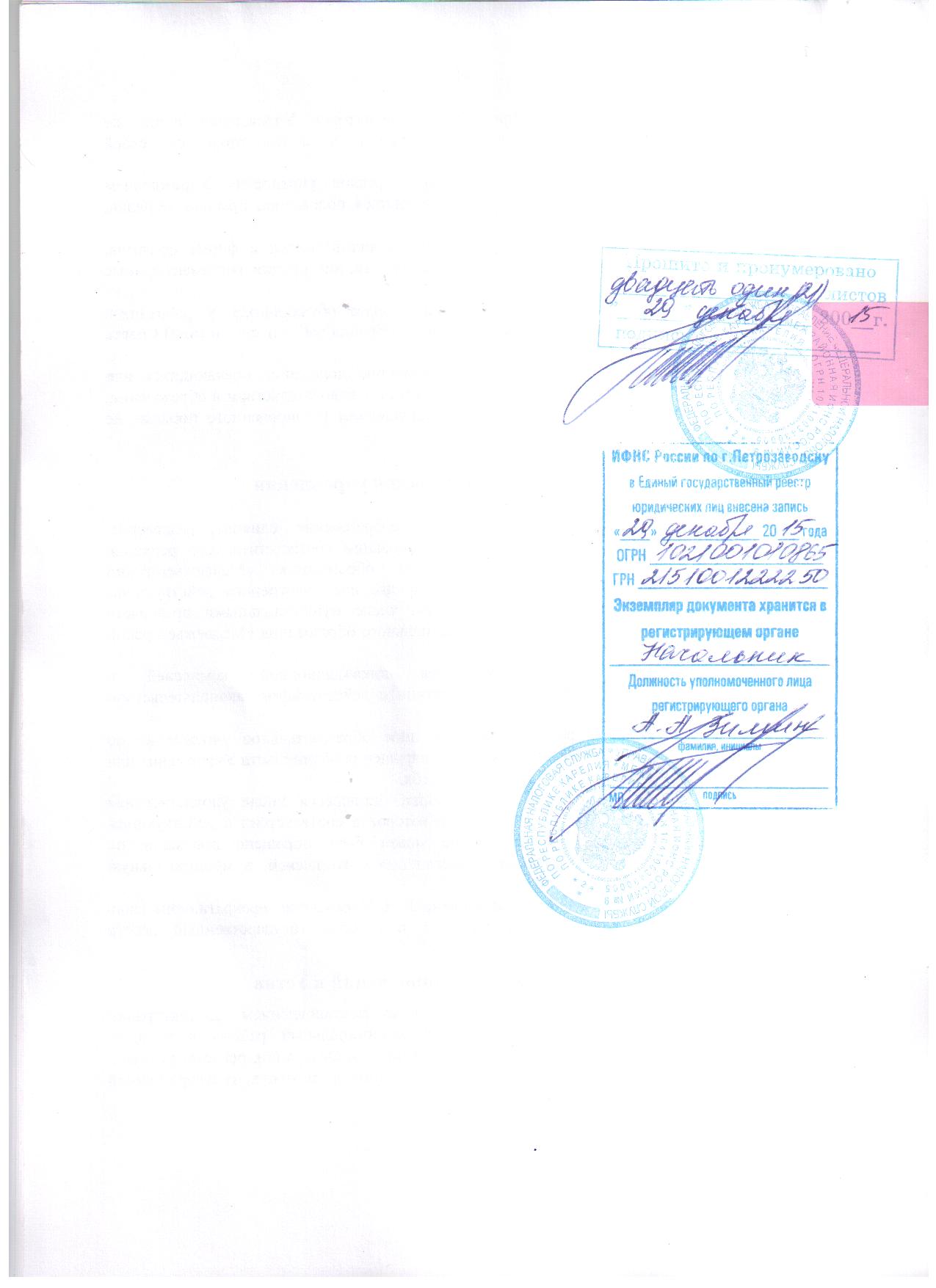 